Formularz* zgłoszenia projektu do Lokalnego Programu Rewitalizacji Miasta KwidzynaProsimy o zgłaszanie projektów w nieprzekraczalnym terminie do 07 sierpnia br. w formie elektronicznej na podane niżej adresy lub bezpośrednio do Urzędu Miejskiego w Kwidzynie, ul. Warszawska 19 pok. 313. Zgłaszane projekty muszą być realizowane w granicach obszaru problemowego Stare Miasto, przedstawionego na poniższej mapie.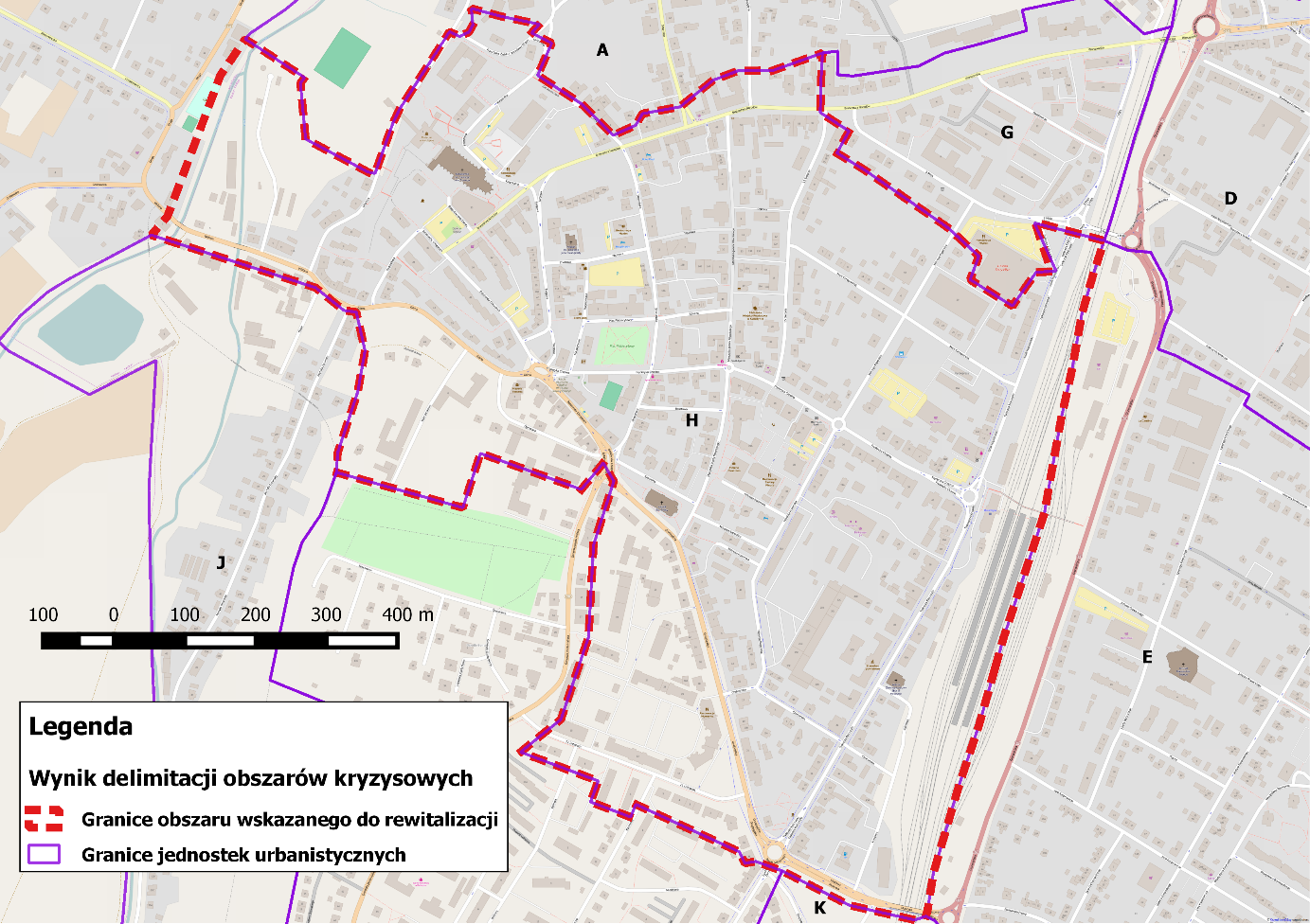 Uwaga: największą szansę na wsparcie mają działania społeczne, które przyczynią się m.in. do promowania włączenia społecznego, aktywizacji zawodowej, walki z ubóstwem i dyskryminacją, długotrwałym bezrobociem, trudnościami opiekuńczo-wychowawczymi oraz problemami uzależnień i przemocy domowej. Inwestycje w infrastrukturę powinny mieć charakter uzupełniający i powiązany z projektami społecznymi. Poza koniecznymi dla spełnienia definicji rewitalizacji przedsięwzięciami przewiduje się dodatkowo możliwość realizacji komplementarnych projektów, wpływających pośrednio lub bezpośrednio na poprawę stanu obszaru zdegradowanego, które mogą być finansowane w ramach RPO WP tj. działań w zakresie poprawy efektywności energetycznej, środowiska czy zatrudnienia.Preferowane będą projekty partnerskie, realizowane we współpracy różnych instytucji np. organizacji pozarządowych, instytucji pomocy i integracji społecznej, instytucji kultury, kościołów i związków wyznaniowych, przedsiębiorców, instytucji edukacyjnych, szkół wyższych, instytucji rynku pracy, klubów sportowych, wspólnot i spółdzielni mieszkaniowych, towarzystw budownictwa społecznego, czy wykorzystujące animację środowiskową i wolontariat.*powielić tabelę w zależności od liczby zgłaszanych projektówW przypadku jakichkolwiek pytań lub wątpliwości dotyczących zbieranych przedsięwzięć proszę o kontakt z następującymi osobami:Anita Stelmaszczyk: tel.: (61) 828-08-11; mail: anita.stelmaszczyk@liderprojekt.pl; fax: (61) 62 32 257Marcin Ługawiak: tel.: (61) 828-08-11; mail: marcin.lugawiak@liderprojekt.pl; ; fax: (61) 62 32 257Katarzyna Świokła-Łukiańczyk: tel: (55) 646-47-16; mail: ks@kwidzyn.pl lub ue@kwidzyn.pl;fax: (55) 64 64 703Anna Napiórkowska: tel: (55) 646-47-16; mail: an@kwidzyn.pl lub ue@kwidzyn.pl;fax: (55) 64 64 703Nazwa przedsięwzięciaTu należy wpisać proponowaną przez Państwa nazwę zgłaszanego projektu np. „Aktywizacja społeczno-kulturalna osób starszych”Wnioskodawca/ podmiot realizującyWpisać pełną nazwę Wnioskodawcy i adres do korespondencji, osobę wyznaczoną do kontaktówOpis przedsięwzięciaNależy podać lokalizację przedsięwzięcia, opisać podstawowy zakres prac, tj. wynikające z projektu roboty, dostawy, usługi oraz inne niezbędne działania towarzyszące bezpośrednio / pośrednio związane z projektemNp. przedsięwzięcie będzie realizowane w Bibliotece Miejsko-Powiatowej przy ul. Piłsudskiego. Przedsięwzięcie będzie polegać na organizacji szkoleń, zajęć dla seniorów, stanowiących stałe miejsce spotkań tych osób. Planowane są szkolenia oswajające osoby starsze z nowymi technologiami ułatwiającymi codzienne funkcjonowanie, oraz szkolenia służące poprawie bezpieczeństwa osób starszych. Szkolenia będą organizowane przez ……, raz w tygodniu. Jakie problemy (społeczne, gospodarcze, przestrzenne) rozwiązuje planowane przedsięwzięcie?W jaki sposób?Tu należy opisać jakie problemy i potrzeby rozwiązuje planowane przedsięwzięcie Np. zachodzące obecnie zmiany w polskim społeczeństwie, szczególnie zmiany demograficzne, to postępujące zjawisko starzenia się społeczeństwa, a więc wydłużenie przeciętnego czasu trwania życia oraz stały wzrost liczby osób w wieku 60+. Stale przybywa osób starszych, dysponujących dużą ilością wolnego czasu. W obszarze Starego Miasta liczba osób starszych jest wysoka. Stąd potrzebne są działania w dziedzinie aktywizacji seniorów, by mogli oni pozostać jak najdłużej w swoim środowisku, czerpiąc radość z życia. Istniejąca oferta zajęć dla osób starszych jest niewystarczająca. Jak wynika z badań/obserwacji/doświadczenia najstarsi mieszkańcy Kwidzyna. Planowane przedsięwzięcie zaktywizuje seniorów, przyczyni się do wzmacniania potencjału osób starszych w celu rozwoju osobowego, samorealizacji i aktywności w życiu społecznym itd.Wskaźniki produktu Należy napisać jakie wartości zostaną wytworzone w ramach projektu i podać docelową wartość wskaźnikanp. 30 szkoleńWskaźniki rezultatuNależy wpisać bezpośredni skutek interwencji dla bezpośrednich odbiorców projektu podając docelową wartość wskaźnika np. uzyskanie przez 120 uczestników szkoleń umiejętności obsługi komputera, korzystania z internetuOddziaływanie przedsięwzięciaNależy opisać długookresowe skutki interwencji dla obszaru zdegradowanego np. dzięki nabyciu umiejętności podstawowej obsługi komputera, sporządzania pism np. do urzędów, korzystania z internetu osoby starsze staną się bardziej aktywne, zyskają większe możliwości spędzania wolnego czasu, rozwoju zainteresowań. Pośrednio realizacja przedsięwzięcia wpłynie pozytywnie na integrację społeczną osób starszych.Harmonogram realizacji przedsięwzięciaNależy podać zakres czasowy realizacji przedsięwzięcia, przewidywany termin rozpoczęcia i zakończenia przedsięwzięcia (w latach)np. 2016-2017Szacowany koszt przedsięwzięciaNależy podać planowany koszt w zł wraz z podziałem na źródła finansowanianp. 1 mln zł, środki własne 40% i dotacje Urzędu Marszałkowskiego na realizację zadania publicznego na wparcia działań z zakresu Wspierania aktywizacji i integracji społecznej seniorów 60% szacowanej kwotyLista podmiotów uczestniczących w realizacji zadaniaNależy podać potencjalne partnerstwa wraz z określeniem roli podmiotów, np. Powiślańska Szkoła Wyższa w Kwidzynie - organizacja zajęć dydaktycznych w ramach „Uniwersytetu III wieku”; Komenda Powiatowa Policji w Kwidzynie – profilaktyczne szkolenia na temat bezpieczeństwa i metod obrony przed oszustami